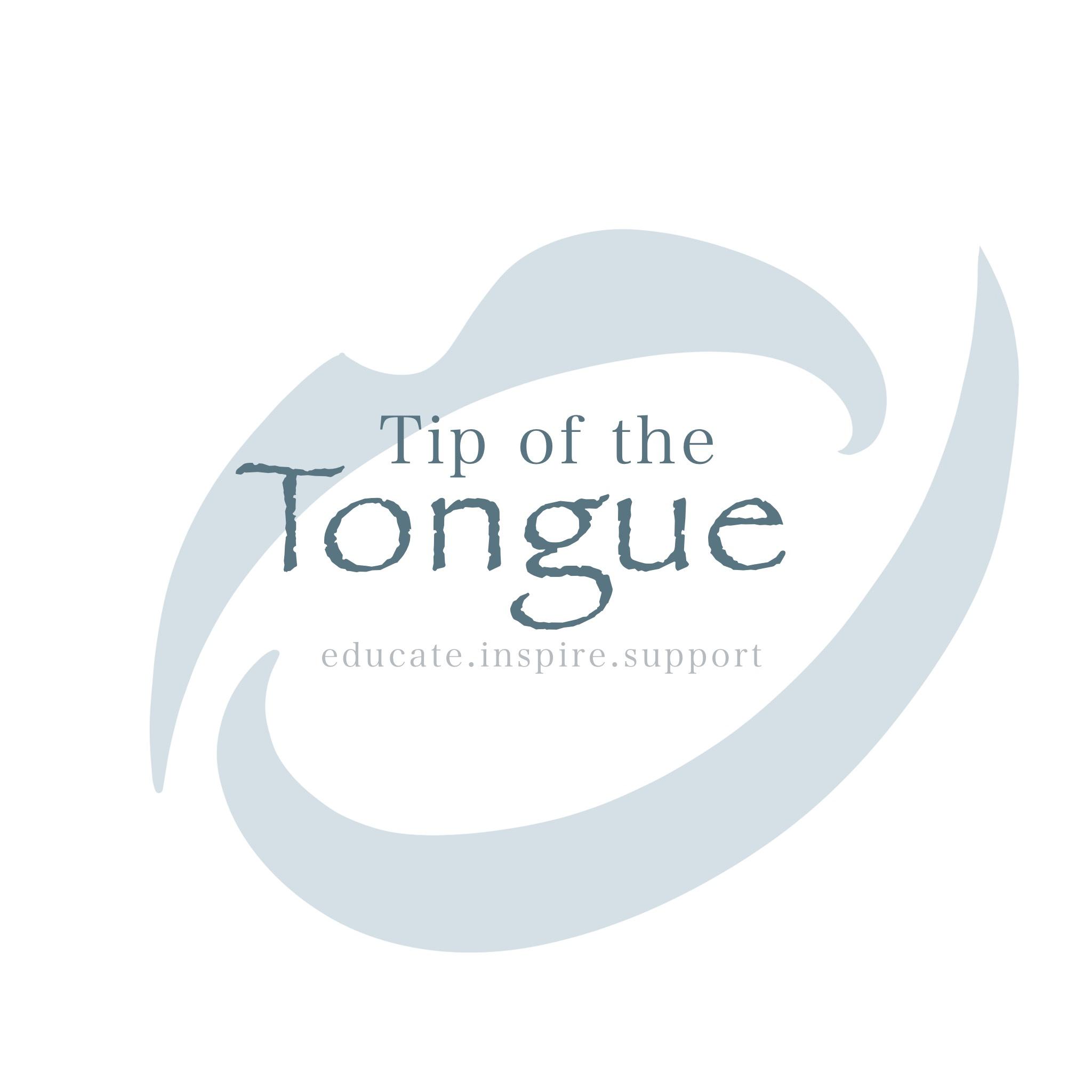                  Client Name:		First Name			Last Name	                                                 First	LastDate of Birth:		Year	Month	Day		                                                   YR  /  MM / DDParent Name:		Parent Name	Mailing Address:		Mailing Address	City or Town Province Postal CodePhone Number:		Phone Number	Client Email Address: 	Email 	Reason for Referral/Comments (Please send client photos or current treatment plan/goals of therapy   to info@tipofthetongue.ca along with this referral):Current Speech Therapy:Referring Practitioner:	Click here to enter.              Date of Referral:		Click here to enter a date.	Upon receipt of referral Tip of the Tongue will contact the client to schedule an appointment.  Thank you for your referral and collaborative care for our clients.www.tipofthetongue.ca TIP OF THE TONGUESPEECH THERAPY  REFERRAL80 300 Donlevy Avenue, Red Deer, AB403-391-1413 info@tipofthetongue.caClick here to enter text.Click here to enter text.